Schau Garfields Tagesablauf an und schreib, was er jeden Tag zu welcher Zeit tut.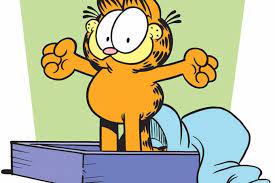 7 Uhr 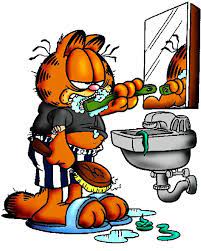 7.05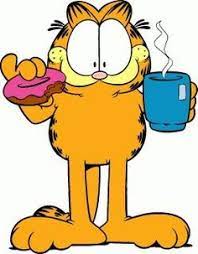 7.107.30Er steht um sieben Uhr auf.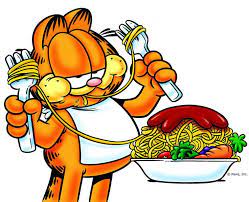 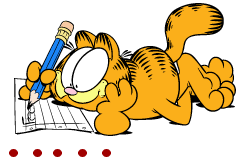 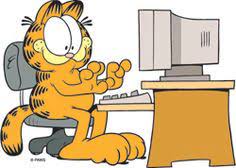 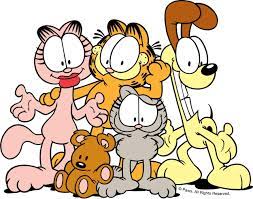 12.45 Uhr13.1514. 3515. 50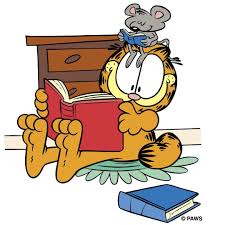 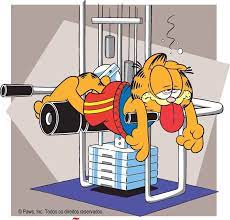 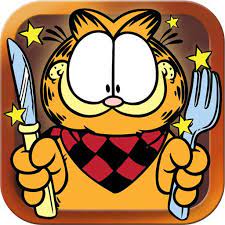 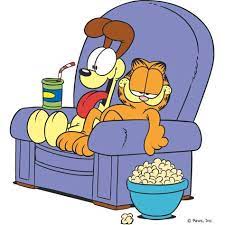 17.1518.0019.20 20.00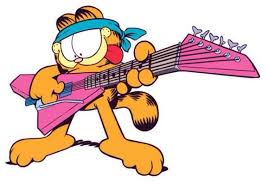 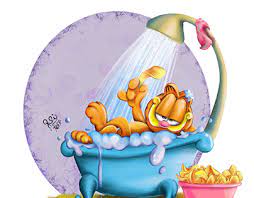 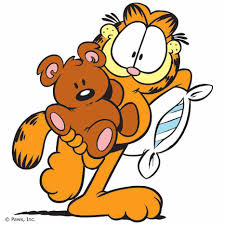 21.1021. 3522.0022.05schlafen – trainieren – aufstehen – lesen – fernsehen – Computerspiele spielen – mittagessen frühstücken – Hausaufgaben machen – zur Schule gehen – Zähne putzen – duschen – Freunde treffen – ins Bett gehen - zu Abend essen – Gitarre spielenschlafen – trainieren – aufstehen – lesen – fernsehen – Computerspiele spielen – mittagessen frühstücken – Hausaufgaben machen – zur Schule gehen – Zähne putzen – duschen – Freunde treffen – ins Bett gehen - zu Abend essen – Gitarre spielenschlafen – trainieren – aufstehen – lesen – fernsehen – Computerspiele spielen – mittagessen frühstücken – Hausaufgaben machen – zur Schule gehen – Zähne putzen – duschen – Freunde treffen – ins Bett gehen - zu Abend essen – Gitarre spielenschlafen – trainieren – aufstehen – lesen – fernsehen – Computerspiele spielen – mittagessen frühstücken – Hausaufgaben machen – zur Schule gehen – Zähne putzen – duschen – Freunde treffen – ins Bett gehen - zu Abend essen – Gitarre spielen